Platba kartouVyplňuje se žlutý formulář – zúčtování platby kartouZávazek souvisí s cestovním příkazemVypsat všechny částky, které byly hrazeny kartou Cena závazku je do 10 000 CZKVytváří se objednávka v systémuJe nutné uvádět v systému do poznámky „placeno kartou – jméno vlastníka karty“Cena závazku je nad 10 000 CZKZávazek je v cizí měně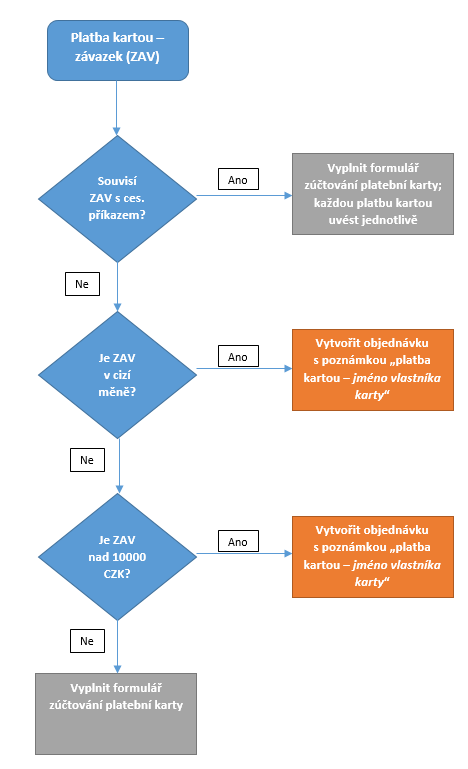 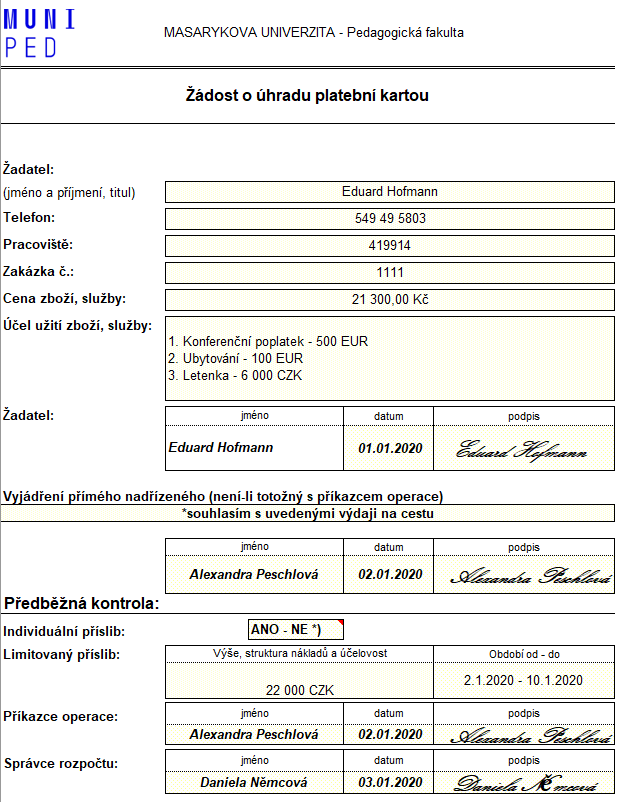 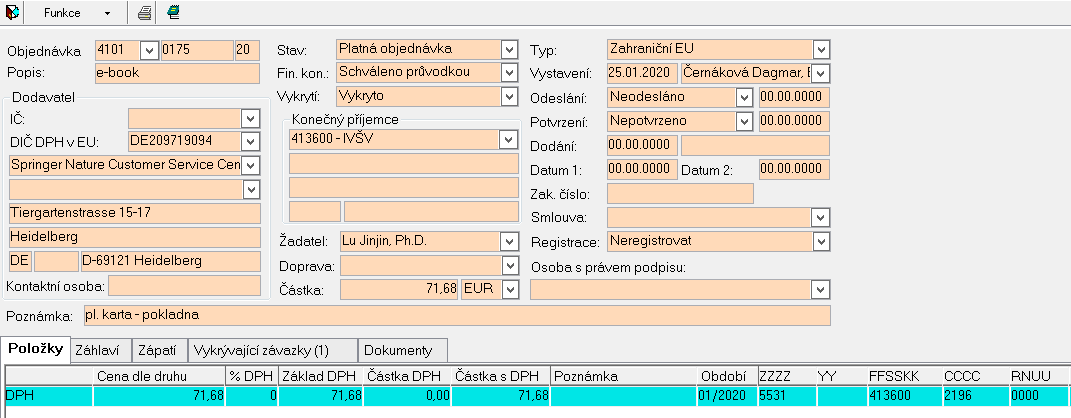 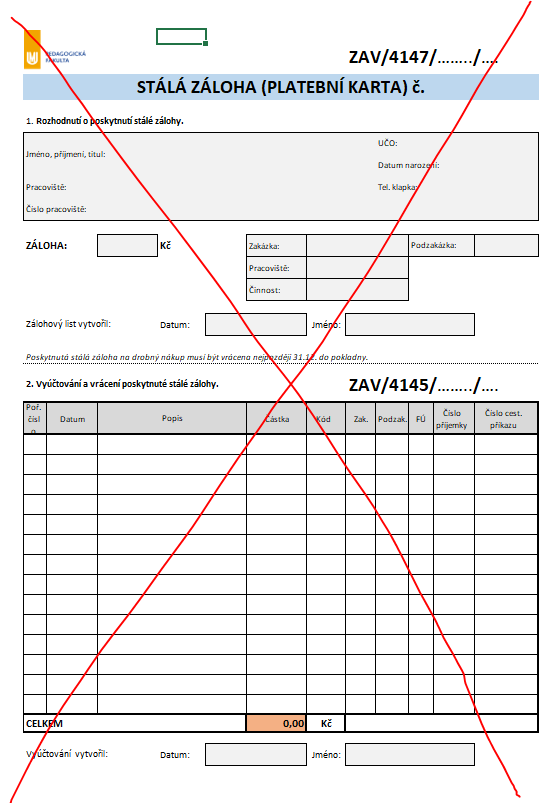 